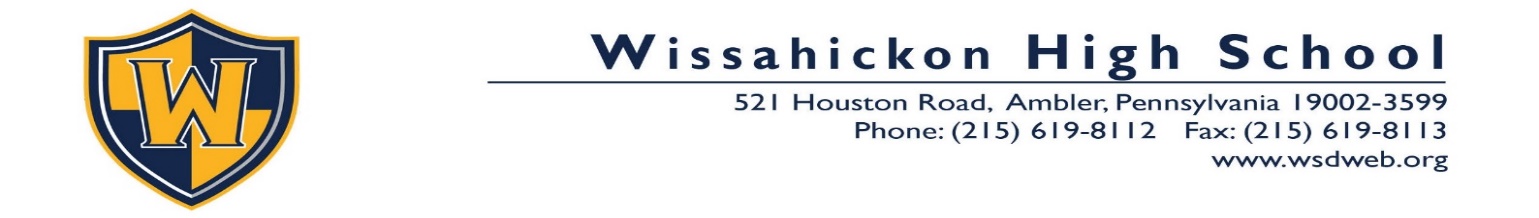 Dear Parents and Guardians:In an effort to ensure student safety and accountability for the privilege of driving to school, the following expectations will be in effect for parking a vehicle on school property:Starting on the first day of school, all vehicles that will be parked on school property must have a parking permit (hangtag). The permit must be obtained by the licensed driver prior to the first day of school. Vehicles will be assigned a numbered spot and will receive a corresponding parking hangtag.  The registered vehicle must park in the corresponding parking space with the hangtag prominently displayed from the rear-view mirror.  If a student will drive multiple vehicles, then each vehicle must be registered.  Each student will only receive one hangtag so please display it in the vehicle that you are driving to school each day. All drivers should operate their vehicles at a safe speed (the posted speed limit is 10 MPH) and show courtesy to pedestrians, to the buses, and to other drivers. Unsafe driving, including speeding, will NOT be tolerated and could result in the suspension or revocation of the driving privilege or additional disciplinary action. Wissahickon School District tickets will be issued to vehicles parked in the wrong space, on tiger stripes, outside of parking spaces, in a faculty parking space, and to vehicles without a hangtag.  Unpaid parking tickets will result in obligations that will prevent students from participating in extracurricular activities.There are a limited number of available parking permits. Students entering their senior year will be provided the initial opportunity to purchase parking permits for $50 in the Administrative Suite (D-Hall) at WHS.  Parking will be available to both juniors and seniors the following week.  Once the permits are sold out, there will be no other parking available on school property.  Only students with a parking spot and a hangtag are permitted to park on school properly. Parking hangtags will be available for purchase on the following dates and times:Seniors only – August 11th - August 13th from 7:00am to 11:30amSeniors and juniors – August 18th - 20th from 7:00am to 11:30am and August 25th-27th from 7:00am to 1pmParking hangtags are sold by appointment only.  If you miss your scheduled appointment, you will need to sign up for another appointment.  Please use the following link to sign-up for an appointment: https://www.signupgenius.com/go/9040448aaaf29a7f49-whsparking. You must bring the following information with you to purchase your parking hangtag:Completed registration formValid driver’s licenseCurrent (not expired) vehicle registrationCurrent (not expired) vehicle insurance$25 cash or check.  You may also pay by credit card on www.myschoolbucks.com.  There is a processing fee for credit card payments.  Please note:  Paying on myschoolbucks.com does not guarantee a spot.  You must come in with the above information to purchase your parking hangtag.Parking permits will not be sold without the above information.  Obligations must be cleared before a parking permit can be purchased.Permits are distributed on a “first come, first served” basis when the parking fee is paid and by appointment only. Parking permits must be picked up in the Administrative Suite, at which time the student can choose a parking spot from the available spaces. Parking spaces/hangtags may not be exchanged after the time of purchase.  The permits are not transferrable and may not be sold or given away by students. At the conclusion of the first week of the 2020-21 school year, any vehicle attempting to enter the student lot without a proper hangtag will be turned away and will be prohibited from entering the campus.  Vehicles parked on Wissahickon School District property without a proper hangtag may be ticketed and/or towed from the property, resulting in fees that are the responsibilities of the vehicle’s registered owner.Thank you for your attention to these expectations. Our goals include compliance, safety, and accountability for our students. However, failure to comply with these expectations may result in school discipline, including the loss of the driving privilege.If you have any questions, please contact Melanie Vasconez at mvasconez@wsdweb.org.Regards,Lisa Kelly							Beth SanbornAssistant Principal						School Resource Officer2020-2021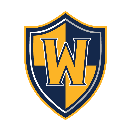 WISSAHICKON HIGH SCHOOLSTUDENT PARKING PRIVILEGE PERMIT FORMStudent parking hangtags are $25 and can be purchased in the Administrative Suite or online in the school store section of myschoolbucks.com. Students must pick up their permits from Mrs. Vasconez in the Administrative Suite.You must have the following information at time of registration:Driver’s licenseCopy of your current (unexpired) vehicle registrationCopy of your current (unexpired) vehicle insuranceHang tags will not be sold to students with a driving permit.  Obligations must be cleared prior to purchase.  Payment for obligations must be separate from the parking permit payment.Students must understand that parking on school grounds is a privilege, not a right.  Administration may suspend this privilege if a student is not using his/her vehicle responsibly.  Failure to follow parking/driving regulations may result in after school detention, other school discipline, or loss of parking privileges.Students may only park in the Dager road parking lot.  The natatorium/stadium and upper lots are STAFF ONLY PARKING between 7AM and 3 PM.  WHS tickets will be issued to vehicles parked illegally. This includes vehicles parked on tiger stripes, outside of parking spaces, in a staff parking space, in a spot that does not correspond with their hangtag, and for vehicles without a hangtag.  Vehicles parked on school property illegally or without authorization are subject to a $10 fine. A third parking offense will result in the loss of parking privilege for the remainder of the school year.  The driver may also be subject to additional disciplinary action. Students may not go to their vehicles during the school day without a security escort and permission from an administrator. Driver’s Name: ___________________________________  GR: ______    License #:_________________Home phone #: ____________________________        Parent cell # _______________________________OWNER’S CARD (REGISTRATION INFORMATION)Make of Vehicle: __________________________________  Model: _________________  Year: ________License Plate #: ______________________________________   Color: ____________________Owner of Vehicle: _______________________________________________________________________Address: ______________________________________________________________________________I hereby agree to abide by all of the rules and policies set forth by WHS.  With my signature, I understand that I can lose my driving privileges for violation of these rules.  My parent(s) or legal guardian(s) have reviewed these rules and policies with me and with their signature, agree to them and provide their consent for me to me drive to school.Student Signature _____________________________________________  Date _____________________Parent Signature ______________________________________________  Date _____________________WHS Office - Parking Permit #: _________________    Issue Date: ________________    School Year  2020-21                             Check # / Cash  ___________		    Obligation cleared _________